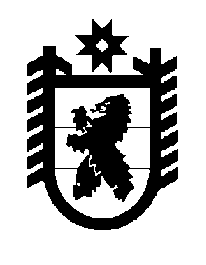 Российская Федерация Республика Карелия    ПРАВИТЕЛЬСТВО РЕСПУБЛИКИ КАРЕЛИЯРАСПОРЯЖЕНИЕот  18 апреля 2016 года № 305р-Пг. Петрозаводск В соответствии с письмом Министерства финансов Российской Федерации от 5 февраля 2016 года № 21-09-06/5896 утвердить прилагаемый перечень должностных лиц органов государственной власти Республики Карелия, уполномоченных на подписание от имени Правительства Республики Карелия одобренных в установленном порядке соглашений о предоставлении субсидий, иных межбюджетных трансфертов, имеющих целевое назначение, бюджету Республики Карелия.           ГлаваРеспублики  Карелия                                                              А.П. ХудилайненУтвержден распоряжением Правительства Республики Карелияот 18 апреля 2016 года № 305р-П                 Перечень должностных лиц органов государственной власти Республики Карелия, уполномоченных на подписание от имени Правительства Республики Карелия  одобренных в установленном порядке соглашений о предоставлении субсидий, иных межбюджетных трансфертов, имеющих целевое назначение, бюджету Республики Карелия2___________№ п/пНаименование органа государст-венной власти Республики Карелия Наименование субсидии, иного межбюджетного трансфертаДолжностное лицо12341.Министерство здравоохранения и социального развития Республики Карелиясубсидии бюджетам субъектов Российской Федерации  на софинан-сирование расходных обязательств субъектов Российской Федерации, возникающих при назначении  ежемесячной денежной выплаты, предусмотренной пунктом 2 Указа Президента Российской Федерации от 7 мая 2012 года № 606 «О мерах по реализации демографической политики Российской Федерации»; субсидии бюджетам субъектов Российской Федерации на софинан-сирование социальных программ субъектов Российской Федерации, связанных с укреплением материально-технической базы учреждений социального обслужи-вания населения и оказанием адрес-ной социальной помощи нерабо-тающим пенсионерам, обучением компьютерной грамотности неработающих пенсионеров;субсидии бюджетам субъектов Российской Федерации в целях софинансирования расходов, возни-кающих при оказании гражданам Российской Федерации высокотех-нологичной медицинской помощи, Министр здраво-охранения и социального развития Республики Карелия   Хидишян Ерванд Арутюнович1234не включенной в базовую программу обязательного медицинского страхо-вания;субсидии бюджетам субъектов Российской Федерации на реализа-цию федеральных целевых программ;субсидии бюджетам субъектов Российской Федерации на предостав-ление жилых помещений детям-сиротам и детям, оставшимся без попечения родителей, лицам из их числа по договорам найма специали-зированных жилых помещений;  субсидии бюджетам субъектов Российской Федерации на реализа-цию отдельных мероприятий государственной программы Российской Федерации «Развитие здравоохранения»;межбюджетные трансферты, переда-ваемые бюджетам субъектов Россий-ской Федерации на осуществление отдельных полномочий в области обеспечения лекарственными препа-ратами, а также специализирован-ными продуктами лечебного пита-ния;межбюджетные трансферты, передаваемые бюджетам субъектов Российской Федерации на едино-временные компенсационные выплаты медицинским работникам; межбюджетные трансферты, переда-ваемые бюджетам субъектов Россий-ской Федерации на финансовое обеспечение закупок антивирусных препаратов для профилактики и лечения лиц, инфицированных вирусами иммунодефицита человека и гепатитов В и С; межбюджетные трансферты, передаваемые бюджетам субъектов Российской Федерации на осущест-вление организационных мероприя-тий по обеспечению лиц лекарст- 33331234венными препаратами, предназна- ченными для лечения больных злокачественными новообразова-ниями лимфоидной, кроветворной и родственных им тканей, гемофилией, муковисцидозом, гипофизарным нанизмом, болезнью Гоше, рассеян-ным склерозом, а также после трансплантации органов и (или) тканей;межбюджетные трансферты, передаваемые бюджетам субъектов Российской Федерации в целях улучшения лекарственного обеспечения граждан;межбюджетные трансферты, передаваемые бюджетам субъектов Российской Федерации на финансо-вое обеспечение закупок антибакте-риальных и противотуберкулезных лекарственных препаратов (второго ряда), применяемых при лечении больных туберкулезом с множест-венной лекарственной устойчи-востью возбудителя, и диагности-ческих средств для выявления, определения чувствительности микобактерии туберкулеза и мониторинга лечения больных туберкулезом с множественной лекарственной устойчивостью возбудителя;  межбюджетные трансферты, передаваемые бюджетам субъектов Российской Федерации на реализа-цию мероприятий по профилактике ВИЧ-инфекции и гепатитов В и С;субсидии бюджетам субъектов Российской Федерации на реализа-цию мероприятий в сфере обеспечения доступности приори-тетных объектов и услуг в приори-тетных сферах жизнедеятельности инвалидов и других маломобильных групп населения; 44441234межбюджетные трансферты, передаваемые бюджетам субъектов Российской Федерации на реализа-цию программ модернизации здравоохранения субъектов Российской Федерации (в части мероприятий по проектированию, строительству и вводу в эксплуата-цию перинатального центра)2.Министерство образования Республики Карелиямежбюджетные трансферты, передаваемые бюджетам субъектов Российской федерации на выплату стипендий Президента Российской Федерации и Правительства Россий-ской Федерации для обучающихся по направлениям подготовки (специальностям), соответствующим приоритетным направлениям модернизации и технологического развития экономики Российской Федерации; субсидии бюджетам субъектов Российской Федерации на реализа-цию федеральных целевых программ;  субсидии бюджетам субъектов Российской Федерации на модерни-зацию региональных систем дошкольного образования;  субсидии бюджетам субъектов Российской Федерации на создание в общеобразовательных организациях, расположенных в сельской местнос-ти, условий для занятий физической культурой и спортом;  субсидии бюджетам субъектов Российской Федерации на поощрение лучших учителейМинистр образования Республики Карелия Морозов Александр Николаевич3.Министерство культуры Республики Карелиямежбюджетные трансферты, передаваемые бюджетам субъектов Российской Федерации на комплек-тование книжных фондов библиотек муниципальных образований и государственных библиотек городов Москвы и Санкт-Петербурга; Министр  куль-туры Республики Карелия Лесонен Алексей Николаевич,первый замести-тель Министра  55551234межбюджетные трансферты, передаваемые бюджетам субъектов Российской Федерации на подклю-чение общедоступных библиотек Российской Федерации к сети «Интернет» и развитие системы библиотечного дела с учетом задачи расширения информационных технологий и оцифровки; межбюджетные трансферты, передаваемые бюджетам субъектов Российской Федерации на государст-венную поддержку муниципальных учреждений культуры, находящихся на территориях сельских поселений; межбюджетные трансферты, передаваемые бюджетам субъектов Российской Федерации на государст-венную поддержку лучших работни-ков муниципальных учреждений культуры, находящихся на территориях сельских поселений культуры Респуб-лики Карелия   Алипова Юлия Борисовна4.Министерство сельского, рыбного и охотничьего хозяйства Республики Карелиясубсидии бюджетам субъектов Российской Федерации на возмеще-ние части затрат на приобретение элитных семян;субсидии бюджетам субъектов Российской Федерации на возмеще-ние части затрат на приобретение семян с учетом доставки в районы Крайнего Севера и приравненные к ним местности; субсидии бюджетам субъектов Российской Федерации на возмеще-ние части процентной ставки по краткосрочным кредитам (займам) на развитие растениеводства, пере-работки и реализации продукции растениеводства;субсидии бюджетам субъектов Российской Федерации на возмеще-ние части процентной ставки по инвестиционным кредитам (займам) на развитие растениеводства, пере-работки и развития инфраструктуры Министр   сельского, рыбного и охотничьего хозяйства Республики Карелия Телицын Всеволод Леонидович66661234и логистического обеспечения рынков продукции растениеводства; субсидии бюджетам субъектов Российской Федерации на оказание несвязанной поддержки сельскохо-зяйственным товаропроизводителям в области растениеводства;  субсидии бюджетам субъектов Российской Федерации на поддерж-ку племенного животноводства;субсидии на реализацию мероприя-тий федеральной целевой программы «Развитие мелиорации земель сельскохозяйственного назначения России на 2014 – 2020 годы»;  субсидии бюджетам субъектов Рос-сийской Федерации на 1 килограмм реализованного и (или) отгружен-ного на собственную переработку молока;  субсидии бюджетам субъектов Российской Федерации на возмеще-ние части процентной ставки по краткосрочным кредитам (займам) на развитие животноводства, пере-работки и реализации продукции животноводства; субсидии бюджетам субъектов Российской Федерации на возмеще-ние части процентной ставки по инвестиционным кредитам (займам) на развитие животноводства, перера-ботки и развития инфраструктуры и логистического обеспечения рынков продукции животноводства;  субсидии бюджетам субъектов Российской Федерации на поддержку начинающих фермеров;  субсидии бюджетам субъектов Российской Федерации на возмеще-ние части процентной ставки по долгосрочным, среднесрочным и краткосрочным кредитам, взятым малыми формами хозяйствования;  субсидии бюджетам субъектов 77771234Российской Федерации на возмеще-ние части сельскохозяйственным товаропроизводителям затрат на уплату процентов по кредитам, полученным в российских кредит-ных организациях, на развитие аквакультуры (рыбоводство); субсидии на реализацию мероприя-тий федеральной целевой программы «Устойчивое развитие сельских территорий на 2014 – 2017 годы и на период до 2020 года»;субсидии бюджетам субъектов Российской Федерации на оказание несвязанной поддержки сельскохо-зяйственным товаропроизводителям в области развития производства семенного картофеля и овощей открытого грунта;  субсидии бюджетам субъектов Российской Федерации на возмеще-ние части процентной ставки по краткосрочным кредитам (займам) на развитие молочного скотоводства;  субсидии бюджетам субъектов Российской Федерации на возмеще-ние части процентной ставки по инвестиционным кредитам (займам) на строительство и реконструкцию объектов для молочного скотоводства; субсидии бюджетам субъектов Российской Федерации на возмеще-ние части процентной ставки по краткосрочным кредитам (займам) на переработку продукции растение-водства и животноводства в области развития оптово-распределительных центров;  субсидии бюджетам субъектов Рос-сийской Федерации на поддержку племенного крупного рогатого скота молочного направления888812345.Министерство экономического развития Республики Карелияcубсидии бюджетам субъектов Российской Федерации на государст-венную поддержку малого и среднего предпринимательства, включая крестьянские (фермерские) хозяйства;  субсидии бюджетам субъектов Российской Федерации на реализацию мероприятий Государственного плана подготовки управленческих кадров для организаций народного хозяйства Российской Федерацииисполняющий обязанности заместителя Главы Респуб-лики Карелия – Министра экономического развития Республики Карелия   Чмиль Валентин Яковлевич,заместитель Министра экономического развития Республики Карелия Мануйлов Семен Николаевичисполняющий обязанности заместителя Главы Респуб-лики Карелия – Министра экономического развития Республики Карелия   Чмиль Валентин Яковлевич,заместитель Министра экономического развития Республики Карелия Мануйлов Семен Николаевич6.Министерство финансов Республики Карелиямежбюджетные трансферты, передаваемые бюджетам субъектов Российской Федерации для оказания адресной финансовой помощи гражданам Украины, имеющим статус беженца или получившим временное убежище на территории Российской Федерации и проживающим в жилых помещениях граждан Российской Федерации;межбюджетные трансферты, передаваемые бюджетам субъектов Российской Федерации на финансо-вое обеспечение мероприятий по временному социально-бытовому обустройству лиц, вынужденно покинувших территорию Украины и находящихся в пунктах временного размещенияисполняющая обязанности Министра финансов Республики Карелия   Ахокас Ирина Илмаровна999912347.Министерство строительства, жилищно-коммунального хозяйства и энергетики Республики Карелиясубсидии бюджетам субъектов Российской Федерации на реализа-цию федеральных целевых программ;  субсидии бюджетам субъектов Российской Федерации на софинан-сирование капитальных вложений в объекты государственной (муни-ципальной) собственности; безвозмездные поступления в бюджеты субъектов Российской Федерации от государственной корпорации – Фонда содействия реформированию жилищно-коммунального хозяйства на обеспечение мероприятий по переселению граждан из аварийного жилищного фонда; безвозмездные поступления в бюджеты субъектов Российской Федерации от государственной корпорации – Фонда содействия реформированию жилищно-коммунального хозяйства на обеспечение мероприятий по переселению граждан из аварийного жилищного фонда с учетом необхо-димости развития малоэтажного жилищного строительстваМинистр  строительства, жилищно-комму-нального хозяй-ства и энергетики Республики Карелия  Матвиец  Дмитрий Сергеевич,первый замести-тель Министра строительства, жилищно-комму-нального хозяй-ства и энергетики Республики Карелия Баженов Дмитрий Васильевичзаместитель Министра строительства, жилищно-комму-нального хозяй-ства и энергетики Республики Карелия Ломако Александр Владимирович8.Министерство Республики Карелия по вопросам национальной политики, связям с общественными, религиозными объединениямии средствами массовой информации субсидии на реализацию программ поддержки социально ориентирован-ных некоммерческих организаций;межбюджетные трансферты, передаваемые бюджетам субъектов Российской Федерации на поддержку экономического и социального развития коренных малочисленных народов Севера, Сибири и Дальнего Востока;  субсидии бюджетам субъектов Российской Федерации на реализацию федеральных целевых программМинистр Респуб-лики Карелия по вопросам нацио-нальной поли-тики, связям с общественными, религиозными объединениями и средствами массовой информации Манин Андрей Александрович1010101012349.Министерство по делам молодежи, физической культуре и спорту Республики Карелияcубсидии бюджетам субъектов Российской Федерации на оказание адресной финансовой поддержки спортивным организациям, осуществляющим подготовку спортивного резерва для сборных команд Российской Федерации;  субсидии бюджетам субъектов Российской Федерации на государ-ственную поддержку малого и среднего предпринимательства, включая крестьянские (фермерские) хозяйства;  субсидии бюджетам субъектов Российской Федерации на реализа-цию федеральных целевых программ;  субсидии бюджетам субъектов Российской Федерации на реализа-цию мероприятий по поэтапному внедрению Всероссийского физкультурно-спортивного комплекса «Готов к труду и обороне» (ГТО)Министр по делам молодежи, физической куль-туре и спорту Республики Карелия  Воронов Александр Михайлович,первый замести-тель Министра по делам молодежи, физической куль-туре и спорту Республики Карелия  Голубев Роман Геннадьевич10.Администрация Главы Республики Карелиямежбюджетные трансферты, передаваемые бюджетам субъектов Российской Федерации на содержа-ние депутатов Государственной Думы и их помощников;  межбюджетные трансферты, передаваемые бюджетам субъектов Российской Федерации на содержание членов Совета Федерации и их помощниковРуководитель  Администрации Главы Респуб-лики Карелия   Моисеев Анатолий Александрович,заместитель Руководителя Администрации Главы Респуб-лики Карелия Брун  Галина Тойвовна11111111123411.Законодательное Собрание Респуб-лики Карелиямежбюджетные трансферты, передаваемые бюджетам субъектов Российской Федерации на содержа-ние членов Совета Федерации и их помощниковПредседатель Законодательного Собрания Респуб-лики Карелия Семенов Владимир Николаевич12.Министерство по природопользо-ванию и экологии Республики Карелиясубсидии бюджетам субъектов Российской Федерации на приобре-тение специализированной лесопо-жарной техники и оборудованияМинистр по природопользо-ванию и экологии Республики Карелия  Чикалюк Виктор Федорович13.Государственный комитет Респуб-лики Карелия по транспортумежбюджетные трансферты, передаваемые бюджетам субъектов Российской Федерации на реализа-цию мероприятий региональных программ в сфере дорожного хозяй-ства по решениям Правительства Российской Федерации Председатель Государственного комитета Респуб-лики Карелия по транспорту  Дроздов Виктор Владимирович14.Министерство труда и занятости Республики Карелиясубсидии бюджетам субъектов Российской Федерации  на реализа-цию мероприятий, предусмотренных региональной программой переселе-ния, включенной в Государственную программу по оказанию содействия добровольному переселению в Российскую Федерацию соотечест-венников, проживающих за рубежом;субсидии бюджетам субъектов Российской Федерации на реализа-цию дополнительных мероприятий в сфере занятости населения, направ-ленных на снижение напряженности на рынке труда субъектов Россий-ской ФедерацииМинистр труда и занятости  Рес-публики Карелия   Скрыников Иван Семенович,заместитель Министра труда и занятости Рес-публики Карелия Фролова Елена Евгеньевна